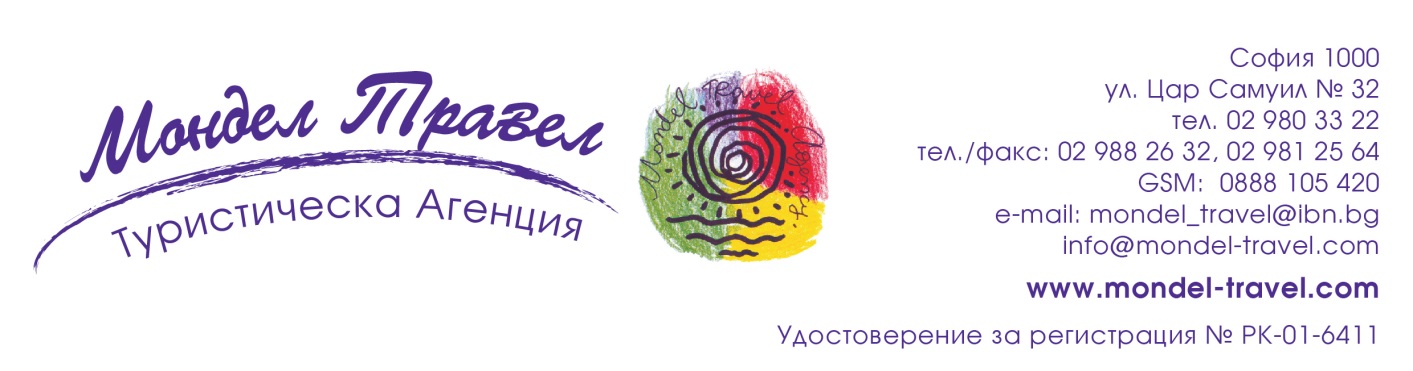 Лечебен пакет за възстановяване на опорно-двигателния апарат
в ГРАНД ХОТЕЛ ПОМОРИЕ 5*****8 дни/ 7 нощувки ИЛИ 11 дни/ 10 нощувкиДати по изборТранспорт: собственЦени от: 1290 лв.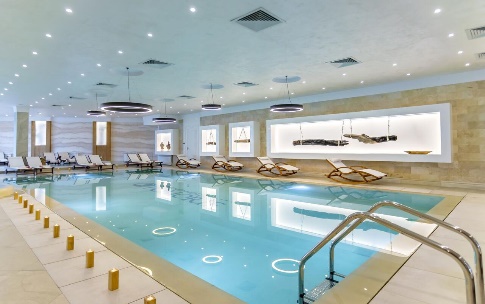 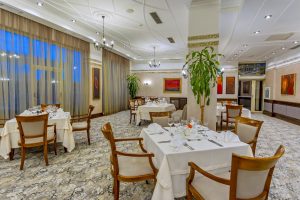 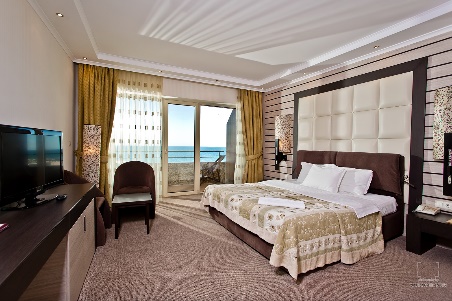 Описание на Гранд хотел Поморие https://grandhotelpomorie.com/ :Местоположение: ГРАНД ХОТЕЛ ПОМОРИЕ се намира в североизточната част на гр. Поморие, на 15 мин. от най-големия черноморски курорт Слънчев Бряг. Разположен е между Соленото поморийско езеро и Черно море и е комбинация от хотелски комплекс, лечебно-възстановителен и уелнес център. Безплатен Wi-Fi.На територията на хотела: ресторанти, барове, плажен бар. Хотелът разполага със СПА и балнеоцентър, фитнес, 5 басейна – 3 открити, 1 детски и 1 закрит солен плувен басейн с вода от извор Поморие, джакузи, сауна, ледена кабина, парна баня и др. На разположение на гостите са спортна зала, тенис корт и два стадиона.Балнеолечение: Хотелът разполага с медицински спа и уелнес рехабилитационен център с процедури с лечебна кал и масажи. Осигурени са отделни кабини за физиотерапия, отделение за калолечение и лечение с луга. Предлагат се възможности за терапия с лазер с противовъзпалителен, болкоуспокояващ ефект, подходящ за лечение на възпалителни заболявания в ставите, мускулите и сухожилията, както и за козметични процедури; пуватерапия за регенериране на кожата и лечение на псориазис; магнитотерапия и терапия при проблеми с дебелото черво, както и за лечение на заболявания на вътрешните органи.Стаи: Всички помещения за настаняване са с балкон и гледка към морето. Обурудвани са с интерактивна телевизия, климатик, кът за сядане, бюро, минибар и сейф.  Баните към всяка стая са снабдени с вана или душ, сешоар, халати, чехли и безплатни тоалетни принадлежности.01.04-03.06 / 20.09-31.10Лечебен пакет „Заболяване на опорно-двигателния апарат“ – 10 нощувки01.03-31.0301.04-03.06 / 20.09-31.1004.06-01.07 / 23.08-19.0902.07-22.0801.11-22.12Апартаментите, включени в програмите, са Джуниър или Фамилен.Цената включва:* 7/ 10 нощувки според избрания пакет в двойна стая с гледка море или Апартамент(джуниър или фамилен) гледка море* Туристическа такса и застраховка* Закуска на блок маса/ закуска и вечеря на блок маса според избрания пакет* Медицински преглед* Луголечение – 7/ 10 процедури според избрания пакет* Калолечение – 7/ 10 процедури според избрания пакет* Физиотерапия – 7/ 10 процедури според избрания пакет* Лечебен мануален масаж – 4/ 5 процедури според избрания пакет* СПА пакет - финландска сауна, инфраред сауна, билкова сауна, парна баня, турска баня, Кнайп пътека, ледена кабина, душ ведро, фитнес, джакузи, солна стая, дъждовна пещера, приключенски душ, дъждовна разходка, горска пътечка, вътрешен лечебен солен басейн, детски басейн и външни басейни при подходящи метеорологични условияТуроператор “ТА Мондел Травел” е застрахована по смисъла на чл. 97, ал.1 от Закона за туризма в застрахователна компания ЗК „ЛЕВ ИНС“ АД със застрахователна полица №00088159/13062010010701 /валидна от 31.07.2020 г. до 30.07.2021 г./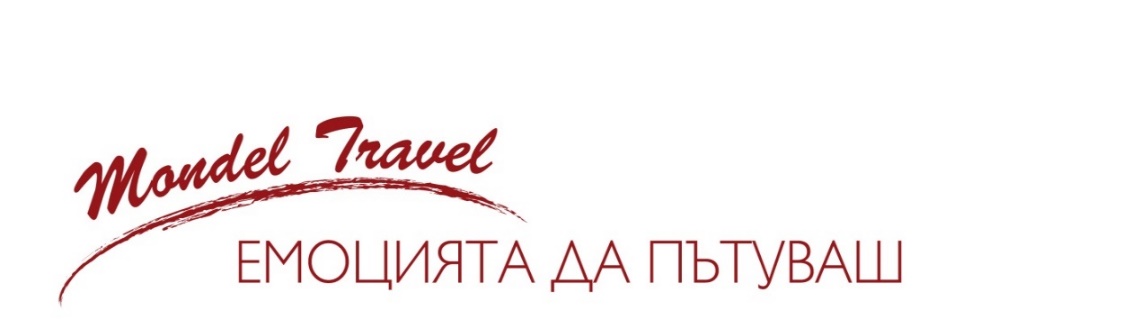 01.03-31.0301.03-31.0301.03-31.0301.03-31.0301.03-31.037 нощувкиСтандарт стая гледка мореСтандарт стая гледка мореАпартамент гледка мореАпартамент гледка море7 нощувкиединичнонастаняванедвойнонастаняванеединичнонастаняванедвойнонастаняванецена на човек със закуска1290.00975.001850.001220.00цена на човек със закуска и вечеря1465.001136.002130.001430.007 нощувкиСтандарт стая гледка мореСтандарт стая гледка мореАпартамент гледка мореАпартамент гледка море7 нощувкиединичнонастаняванедвойнонастаняванеединичнонастаняванедвойнонастаняванецена на човек със закуска1360.001115.001920.001290.00цена на човек със закуска
и вечеря1500.001234.002340.001500.0004.06-01.07 / 23.08-19.0904.06-01.07 / 23.08-19.0904.06-01.07 / 23.08-19.0904.06-01.07 / 23.08-19.0904.06-01.07 / 23.08-19.097 нощувкиСтандарт стая гледка мореСтандарт стая гледка мореАпартамент гледка мореАпартамент гледка море7 нощувкиединичнонастаняванедвойнонастаняванеединичнонастаняванедвойнонастаняванецена на човек със закуска1570.001220.002130.001360.00цена на човек със закуска
и вечеря1640.001360.002480.001570.0002.07.-22.0802.07.-22.0802.07.-22.0802.07.-22.0802.07.-22.087 нощувкиСтандарт стая гледка мореСтандарт стая гледка мореАпартамент гледка мореАпартамент гледка море7 нощувкиединичнонастаняванедвойнонастаняванеединичнонастаняванедвойнонастаняванецена на човек със закуска1710.001290.002620.001640.00цена на човек със закуска
и вечеря1815.001430.003040.001850.0001.11-22.1201.11-22.1201.11-22.1201.11-22.1201.11-22.127 нощувкиСтандарт стая гледка мореСтандарт стая гледка мореАпартамент гледка мореАпартамент гледка море7 нощувкиединичнонастаняванедвойнонастаняванеединичнонастаняванедвойнонастаняванецена на човек със закуска1269.001010.001780.001185.00цена на човек със закуска
и вечеря1430.001171.002130.001381.00Стандарт стая гледка мореСтандарт стая гледка мореАпартамент гледка мореАпартамент гледка море10 нощувкиединичнонастаняванедвойнонастаняванеединичнонастаняванедвойнонастаняване10 нощувкиединичнонастаняванедвойнонастаняванеединичнонастаняванедвойнонастаняване10 нощувкиединичнонастаняванедвойнонастаняванеединичнонастаняванедвойнонастаняване10 нощувкиединичнонастаняванедвойнонастаняванеединичнонастаняванедвойнонастаняванецена на човек със закуска1815.001365.002615.001715.00цена на човек със закуска
и вечеря2065.001595.003015.002015.00Стандарт стая гледка мореСтандарт стая гледка мореАпартамент гледка мореАпартамент гледка море10 нощувкиединичнонастаняванедвойнонастаняванеединичнонастаняванедвойнонастаняване10 нощувкиединичнонастаняванедвойнонастаняванеединичнонастаняванедвойнонастаняване10 нощувкиединичнонастаняванедвойнонастаняванеединичнонастаняванедвойнонастаняване10 нощувкиединичнонастаняванедвойнонастаняванеединичнонастаняванедвойнонастаняванецена на човек със закуска1915.001565.002715.001815.00цена на човек със закуска
и вечеря2115.001735.003315.002115.00Стандарт стая гледка мореСтандарт стая гледка мореАпартамент гледка мореАпартамент гледка море10 нощувкиединичнонастаняванедвойнонастаняванеединичнонастаняванедвойнонастаняванецена на човек със закуска2215.001715.003015.001915.00цена на човек със закуска
и вечеря2315.001915.003515.002215.00Стандарт стая гледка мореСтандарт стая гледка мореАпартамент гледка мореАпартамент гледка море10 нощувкиединичнонастаняванедвойнонастаняванеединичнонастаняванедвойнонастаняване10 нощувкиединичнонастаняванедвойнонастаняванеединичнонастаняванедвойнонастаняване10 нощувкиединичнонастаняванедвойнонастаняванеединичнонастаняванедвойнонастаняване10 нощувкиединичнонастаняванедвойнонастаняванеединичнонастаняванедвойнонастаняванецена на човек със закуска2415.001815.003715.002315.00цена на човек със закуска
и вечеря2565.002015.004315.002615.00Стандарт стая гледка мореСтандарт стая гледка мореАпартамент гледка мореАпартамент гледка море10 нощувкиединичнонастаняванедвойнонастаняванеединичнонастаняванедвойнонастаняванецена на човек със закуска1785.001415.002515.001665.00цена на човек със закуска и вечеря2015.001645.003015.001945.00